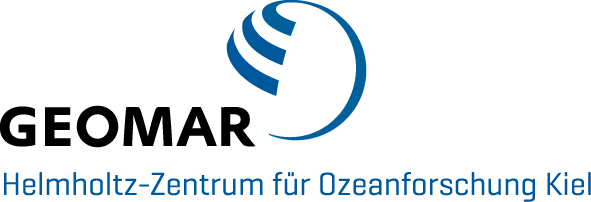 Bewerbung für ein Schulpraktikum im wissenschaftlichen Bereich am GEOMAR(Mit * gekennzeichnete Felder sind Pflichtangaben)* Name, Vorname:		* Postanschrift:			* Telefon / Mobiltelefon:				* E-Mail:			* Geburtsdatum:					             * Schule:			* Klassenstufe (ab 10. Klasse zum Zeitpunkt des Praktikums):		* Schuladresse (bei schulischen Pflichtpraktika):		  Telefon Schulsekretariat:		  Betreuende Lehrkraft:	* Gewünschter Praktikumszeitraum* von  (Tag. Monat. Jahr):	*  bis  (Tag. Monat. Jahr):	  Alternativ mögliche Zeitpunkte:		* Bevorzugte Themen oder Arbeitsbereiche am Institut:	* Art des Praktikums:   (bitte ankreuzen)     schulisches Berufsfindungspraktikum / Betriebspraktikum     freiwilliges Praktikum     Wirtschaftspraktikum (bitte Einschränkungen im Merkblatt beachten!)     Anderes:* Kann das Praktikum ggf. auch in englischer Sprache stattfinden?   (ja / nein)  Ich möchte dieses Praktikum machen, weil:	  Interessen / Hobbys:	  Anmerkungen:		* Hinweise zum Datenschutz:Gemäß den Ausführungen zum Datenschutz im Praktikumsmerkblatt (siehehttps://www.geomar.de/fileadmin/content/entdecken/schule/Bilder_Schule/Berufsorientierung/Praktika/Merkblatt_Praktikum_GEOMAR.pdf) erlaube ich die Speicherung meiner Bewerbungsdatennur für die unmittelbare Bewerbung (Löschung 2 Monate nach Bescheid),bis zu 12 Monate nach Bescheid, um eine eventuelle Folgebewerbung zu erleichtern und über eventuelle alternative Angebote des GEOMAR (z.B. Ferienkurse) informiert zu werden.(Zutreffendes bitte ankreuzen. Bei fehlender Angabe wird von der ersten Option ausgegangen.) Die komplette Löschung der Bewerbungsdaten ist auf Wunsch der Bewerbenden oder ihrer Erziehungsberechtigten jederzeit durch eine kurze Mail an schulpraktikum@geomar.de möglich. (Eine noch offene Bewerbung wird hierdurch ggf. hinfällig.)Anlagen:  * Zeugniskopie	(*) Empfehlung einer Lehrkraft (nur verpflichtend bei Praktika, die mit einer umfangreicheren schulischen Arbeit verbundenen sind)	   Pass- oder BewerbungsfotoDatum, Unterschrift der Bewerberin / des BewerbersAntwortPer E-Mail an:schulpraktikum@geomar.deoder per Post an:Dr. Joachim DenggGEOMAR Helmholtz-Zentrum für Ozeanforschung KielSchulkooperationenWischhofstr. 1-3D - 24148 KielStand: Feb. 2024www.geomar.de